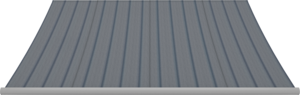 A| 4-781 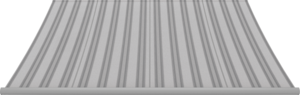 A| 4-782 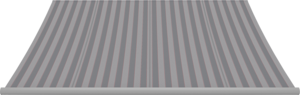 P| 6-388 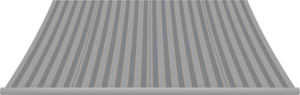 P| 6-386 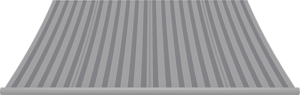 P| 6-385 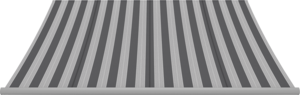 P| 6-412 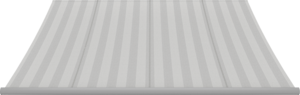 A| 4-783 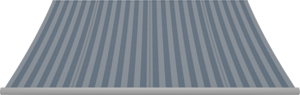 A| 3-878 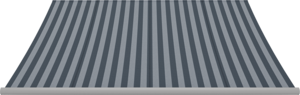 A| 3-877 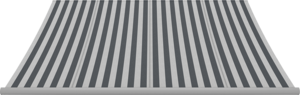 A| 3-876 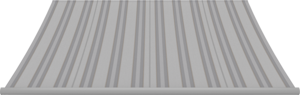 P| 6-411 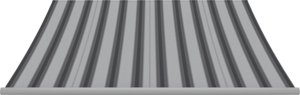 P| 6-350 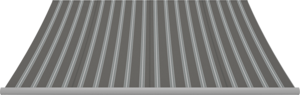 A| 4-787 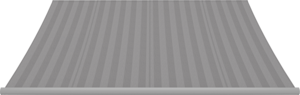 A|3-867 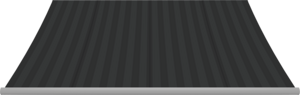 A|3-868 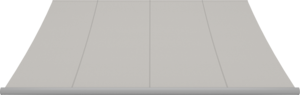 P| 6-406 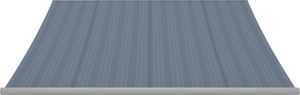 A| 4-786 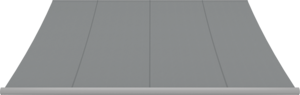 P| 6-407 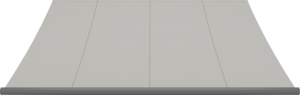 A| 3-719 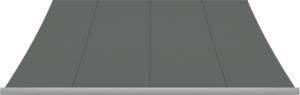 P| 6-376 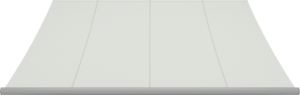 A| 3-718 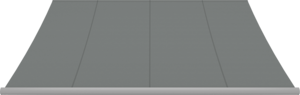 A| 3-720-240 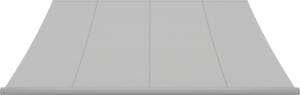 A| 3-869 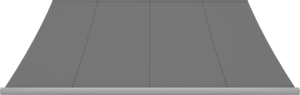 A| 3-870 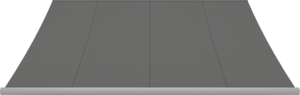 P| 6-408 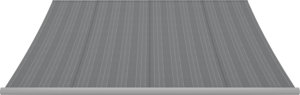 A| 4-785 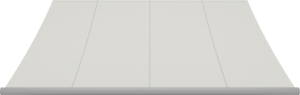 P| 6-409 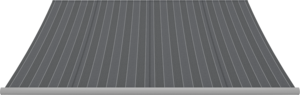 A| 4-784 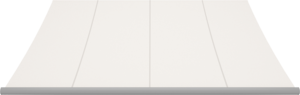 A| 3-515 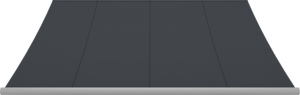 P| 6-334 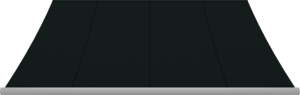 P| 6-410 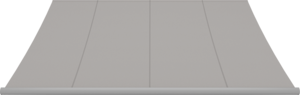 A| 3-509-240 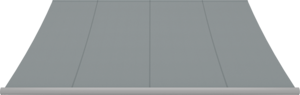 A| 3-871 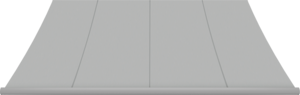 P| 6-374 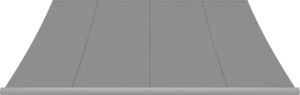 P| 6-378 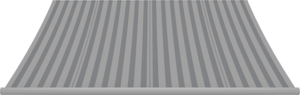 P| 6-387 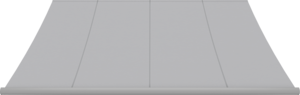 A| 4-871 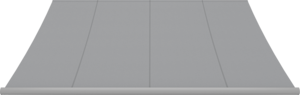 A| 3-872 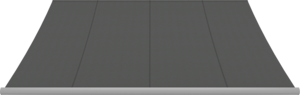 A| 3-873 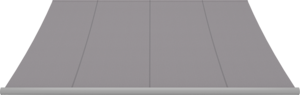 A| 3-874 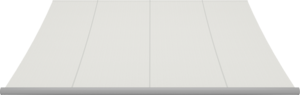 A| 3-875 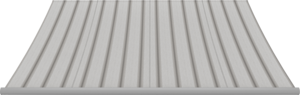 A| 4-780 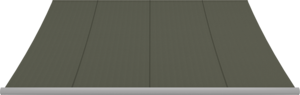 P| 6-413 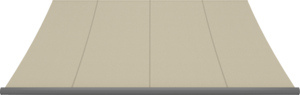 P| 6-414 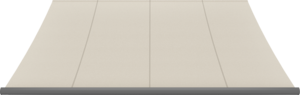 A| 3-708-240 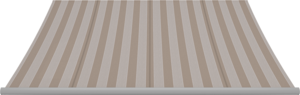 A| 4-788 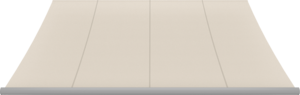 P| 6-415 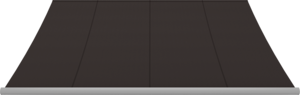 A| 3-884 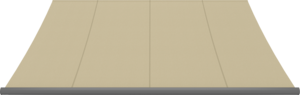 A| 3-716 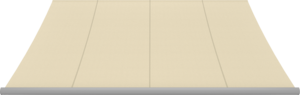 A| 3-501 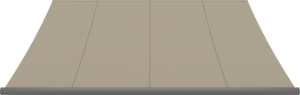 P| 6-381 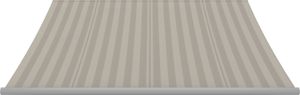 A| 3-880 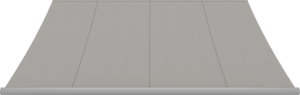 A| 3-883 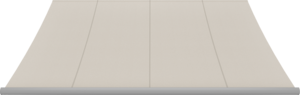 A| 4-658 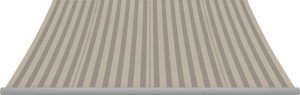 P| 6-420 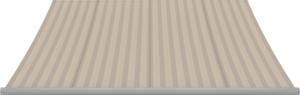 P| 6-419 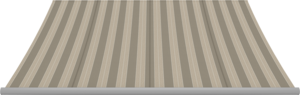 P| 6-418 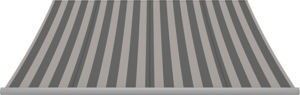 A| 3-886 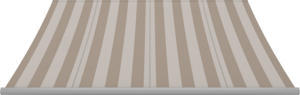 A| 3-745 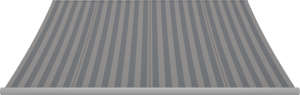 A| 3-885 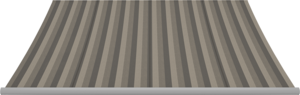 A| 4-386 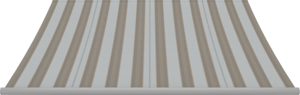 P| 6-417 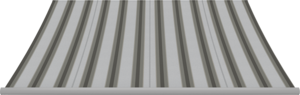 P| 6-416 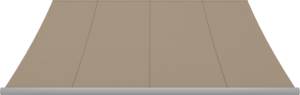 A| 3-717 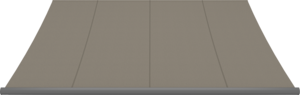 P| 6-384 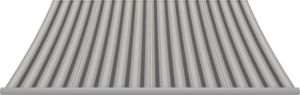 A| 4-793 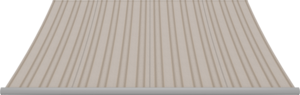 A| 4-792 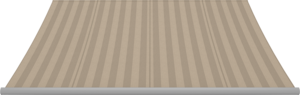 A| 3-879 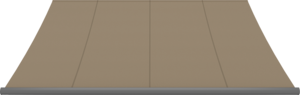 A| 3-881 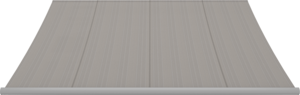 A| 4-791 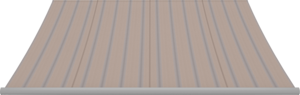 A| 4-790 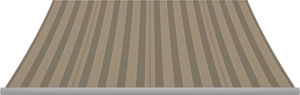 A| 4-789 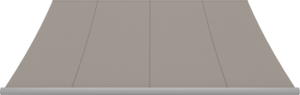 A| 3-882 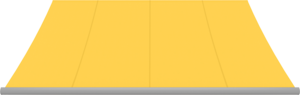 A| 3-830-240 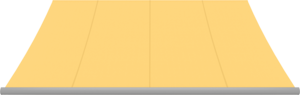 A| 3-831 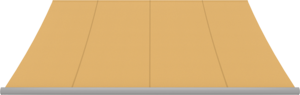 A| 3-832 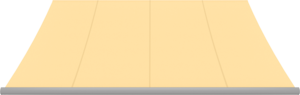 P| 6-390 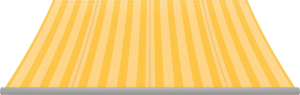 A| 4-771 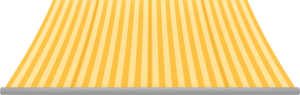 A| 3-833 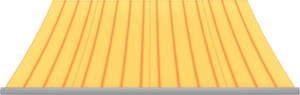 A| 4-772 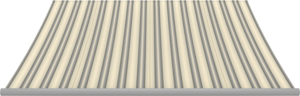 A| 4-208 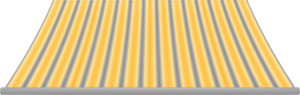 A| 4-228 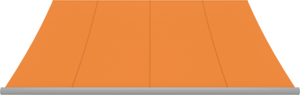 P| 6-391 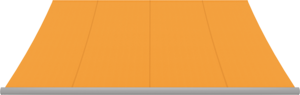 A| 3-834 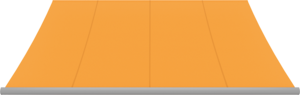 P| 6-392 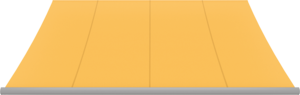 P| 6-393 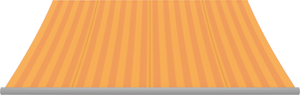 A| 3-835 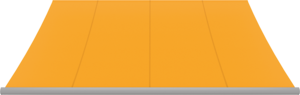 A| 3-836 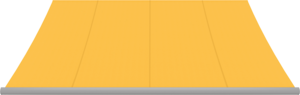 A| 6-394 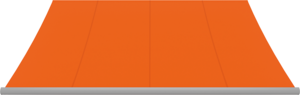 A| 3-837 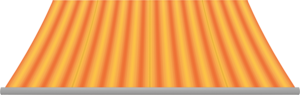 A| 4-977 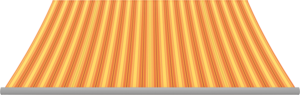 A| 4-296 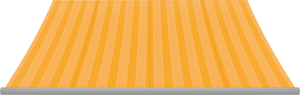 A| 4-773 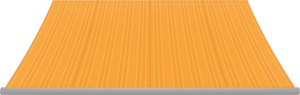 A| 4-774 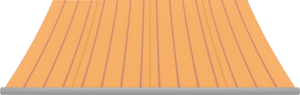 A| 4-775 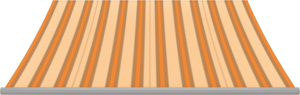 P| 6-395 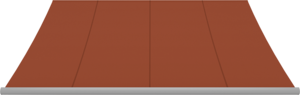 A| 3-838 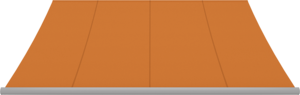 P| 6-421 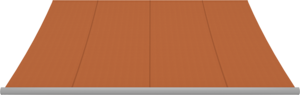 P| 6-396 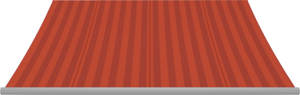 A| 3-840 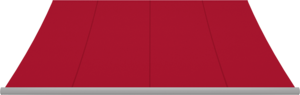 A| 3-598 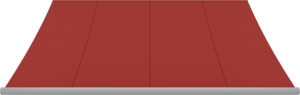 A| 3-841 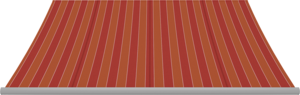 A| 4-776 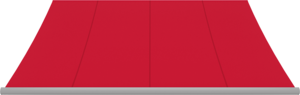 P| 6-335 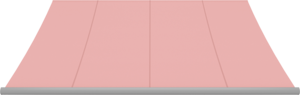 P| 6-397 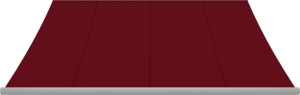 A| 3-842 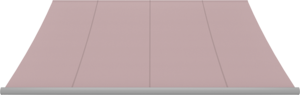 A| 3-843 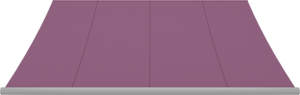 A| 3-725 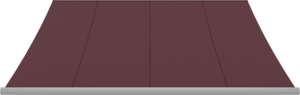 A| 3-844 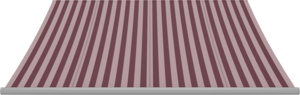 A| 3-845 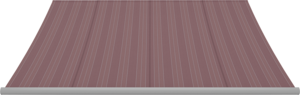 A| 4-777 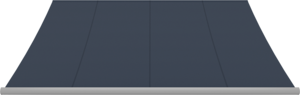 A| 3-846 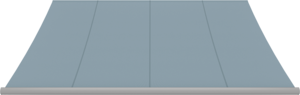 P| 6-398 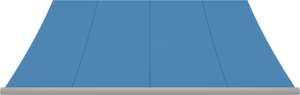 P| 6-399 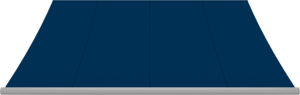 P| 6-400 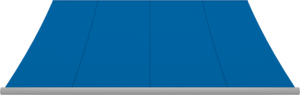 P| 6-401 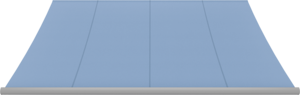 A| 3-847 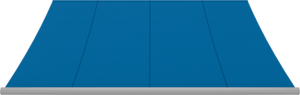 A| 3-848 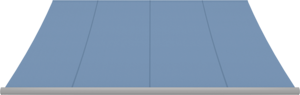 A| 3-849 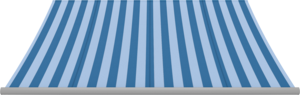 A| 4-778 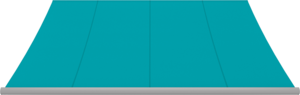 A| 3-850 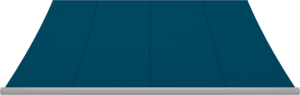 A| 3-723 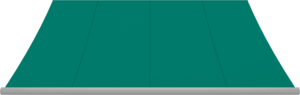 A| 3-852 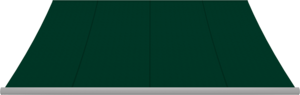 A| 3-853 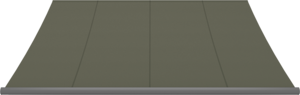 A| 3-854 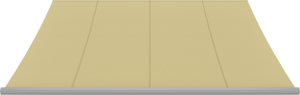 A| 3-801 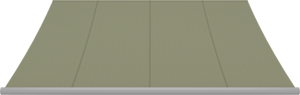 A| 3-855 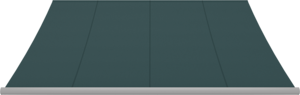 A| 3-856 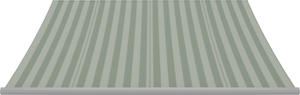 A| 3-857 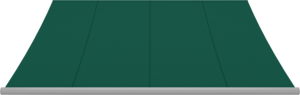 A| 3-858 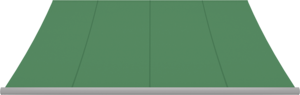 P| 6-402 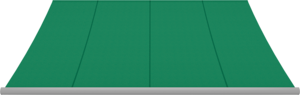 A| 3-859 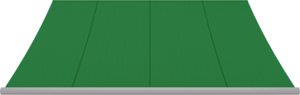 A| 3-860 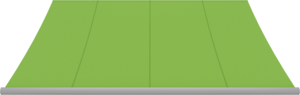 P| 6-403 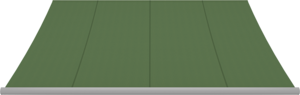 P| 6-404 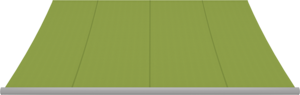 P| 6-405 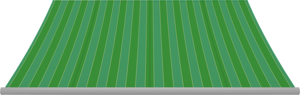 A| 4-779 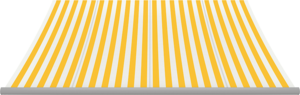 A| 3-861 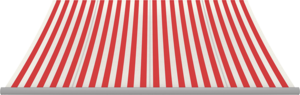 A| 3-862 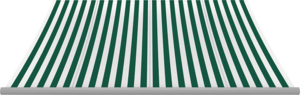 A| 3-863 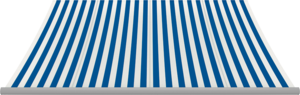 A| 3-864 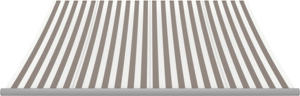 A| 3-865 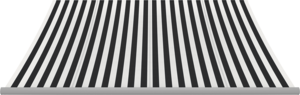 